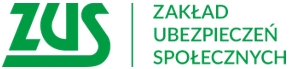 Komunikat prasowyW Wigilię ZUS będzie nieczynnyZakład Ubezpieczeń Społecznych informuje, że w czwartek, 24 grudnia nieczynne będą sale obsługi klientów w placówkach ZUS. W tym dniu nie będzie również działało Centrum Obsługi Telefonicznej.Zgodnie z Kodeksem Pracy, 24 grudnia br.  jest dniem wolnym dla pracowników ZUS, za dzień świąteczny – sobotę, 26 grudnia 2020 r. Do dyspozycji klientów ZUS, przez 7 dni w tygodniu, dostępna jest Platforma Usług Elektronicznych ZUS, a także specjalna całodobowa infolinia dotycząca Polskiego Bonu Turystycznego (tel. 22 11 22 111).Za utrudnienia przepraszamyMarlena Nowicka rzeczniczka prasowa ZUS w Wielkopolsce